42. týden 13.6. – 17.6. 2016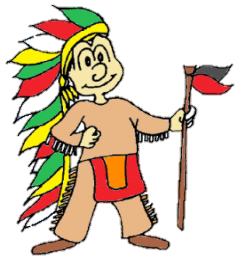 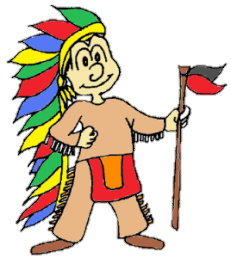 Indián/ka:___________________InformaceDodržuji vybrané pravidlo:__________________________________ UčivoMoje úkoly – Do každého dne napiš alespoň jedno cvičení, které jsi ten den vypracoval/a.	 
Jak se mi daří – pírka si vymalujte dle této nápovědyMoje hodnocení                
Napiš, jak bychom se mohli jmenovat ve 4. třídě a vysvětli proč.Vzkaz učiteli: ____________________________________________________________________________________________________________                   	Mgr. Jakub Svatošpodpis rodičů								 třídní učitel            Vážení žáci, vážení rodiče.Letošní poslední sběrové dny se uskuteční od úterý do čtvrtka – přineste co můžete!Ve středu budu vybírat klíčky od šaten. Oblečení na čtvrteční tělocvik si můžete nechat ve třídě, po tělocviku si oděv odnesete již domů. Ve čtvrtek 16.6. se budeme fotit, tak se nezapomeňte upravit a zkontrolovat, zda máte funkční indiánskou čelenku. Cena třídní fotografie je 35 Kč, skupinky jsou po 25 Kč. Domluvte se i s rodiči o počtu fotek.Ve čtvrtek vybereme učebnice. Pracovní sešity si necháváte – jsou vaše. Učebnice v co nejlepším stavu vraťte.Týdenní plán odevzdejte v pátek.V sobotu odjíždíme na školu v přírodě – viz přiložené info.  Užijte si týdenJakub Svatoš Po 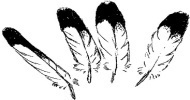 ÚtSt Čt Pá ČJOpakování – Uč. do str. 141.Zelený – libovolná cvičeníMMetoda rámování. Uč. do konce.Červený2: do konceSKNŽivá příroda. Uč. str. 53-57PS. Str. 36 - 43Út: St:  Čt: Pá: So + Ne: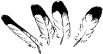 Pracuji zcela sám/sama. Úkol zvládnu bez potíží.Pracuji sám/sama. Úkol zvládnu, chyby se dopustím jen občas.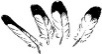 Občas potřebuji pomoc učitele. Dopouštím se chyb. Když mi učitel poradí, úkol splním.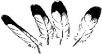 Potřebuji pomoc učitele. Nerozumím, nechápu, nevím si rady. Pracuji jen s dopomocí.ČJPři psaní textů využívám znalost vyjmenovaných slov a slov příbuzných.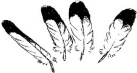 ČJZačtu se při dílně čtení.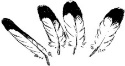 MNajdu všechny čtverce v rámu.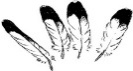 SKNOdpovídám na otázky k probíranému učivu.